What to do todayLearn a verse of a poemChoose one verse of Triangle Poem. Read it out loud several times.  Try learning the first line until you can say it without looking at the words. Challenge yourself to learn the next two lines as well. Remind yourself about prepositionsUse the PowerPoint on Prepositions, Slides 5 to end or if this is not possible, use Revision Card to remind yourself about these. Complete Find the Preposition. Challenge yourself to complete Sentence Strips. Write your own triangle poemChoose a starting line from Triangle Poem Kit.Use conjunctions or prepositions to add clauses or phrases to this line. Use these longer new lines for the second and third line of your poem.Try the Fun-Time ExtrasCarefully illustrate your poem. Send a copy of your poem to somebody else. Explain to them what you had to write it. Triangle Poem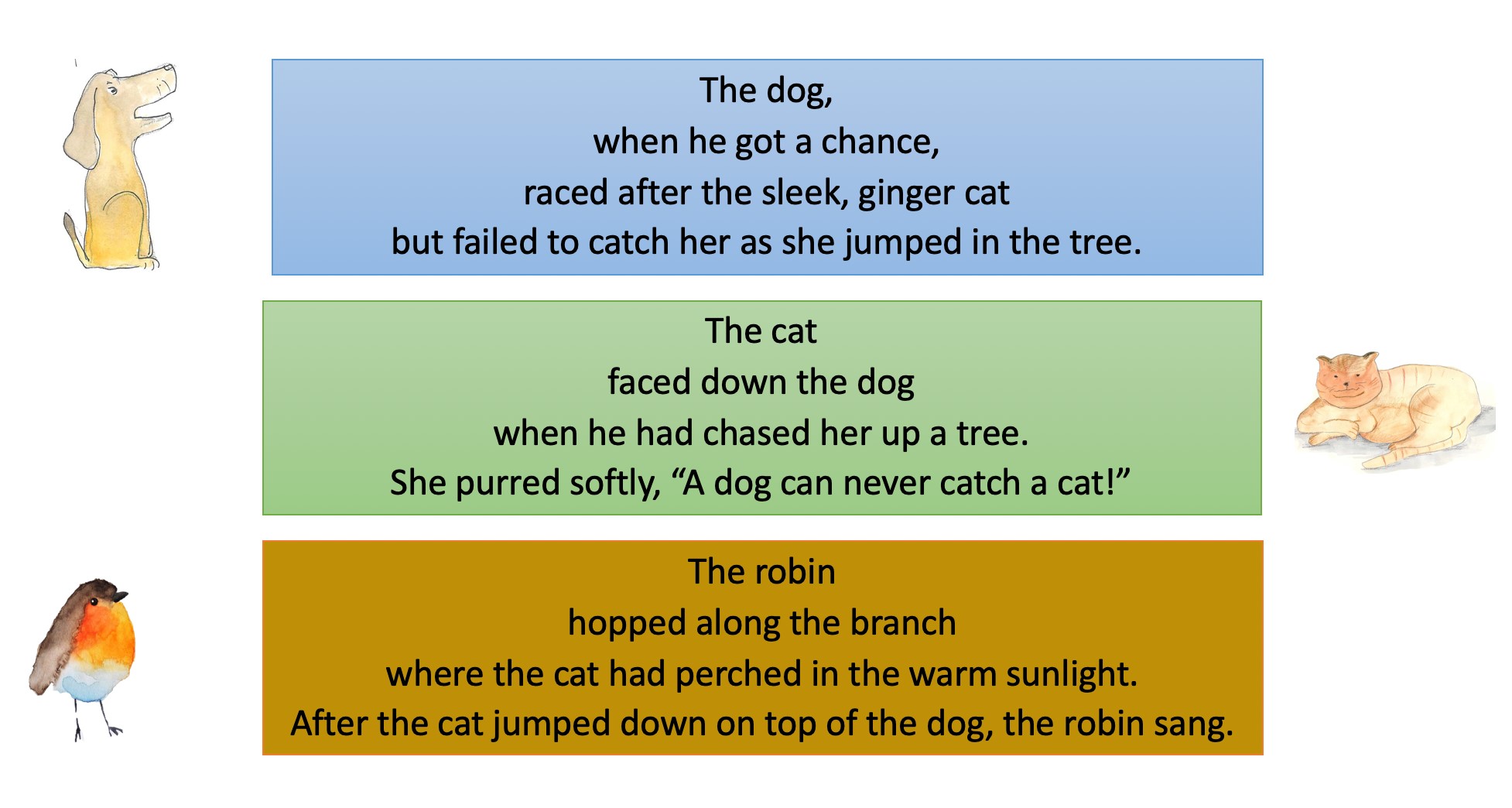 Revision Card - PrepositionsFind the prepositionIdentify the preposition and underline it.Now find the phrase that it introduces and highlight it.Check that the main clause makes sense on its own without this phrase.Sentence stripsCut up the strip and pick one at a time. Write a prepositional phrase to add at the beginning or the end of the sentence. Does your phrase give more information about the time, place or cause?Triangle Poem KitChoose one of these sentences for your first line. Add clauses or phrases to extend this sentence to create Lines 2 and 3. 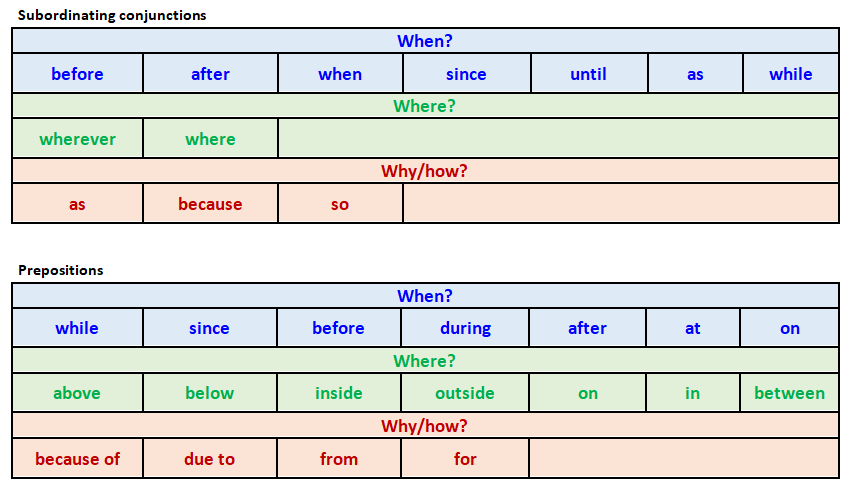 Triangle PoemWrite your new triangular poem here. Try to keep the triangular shape of the poem clear.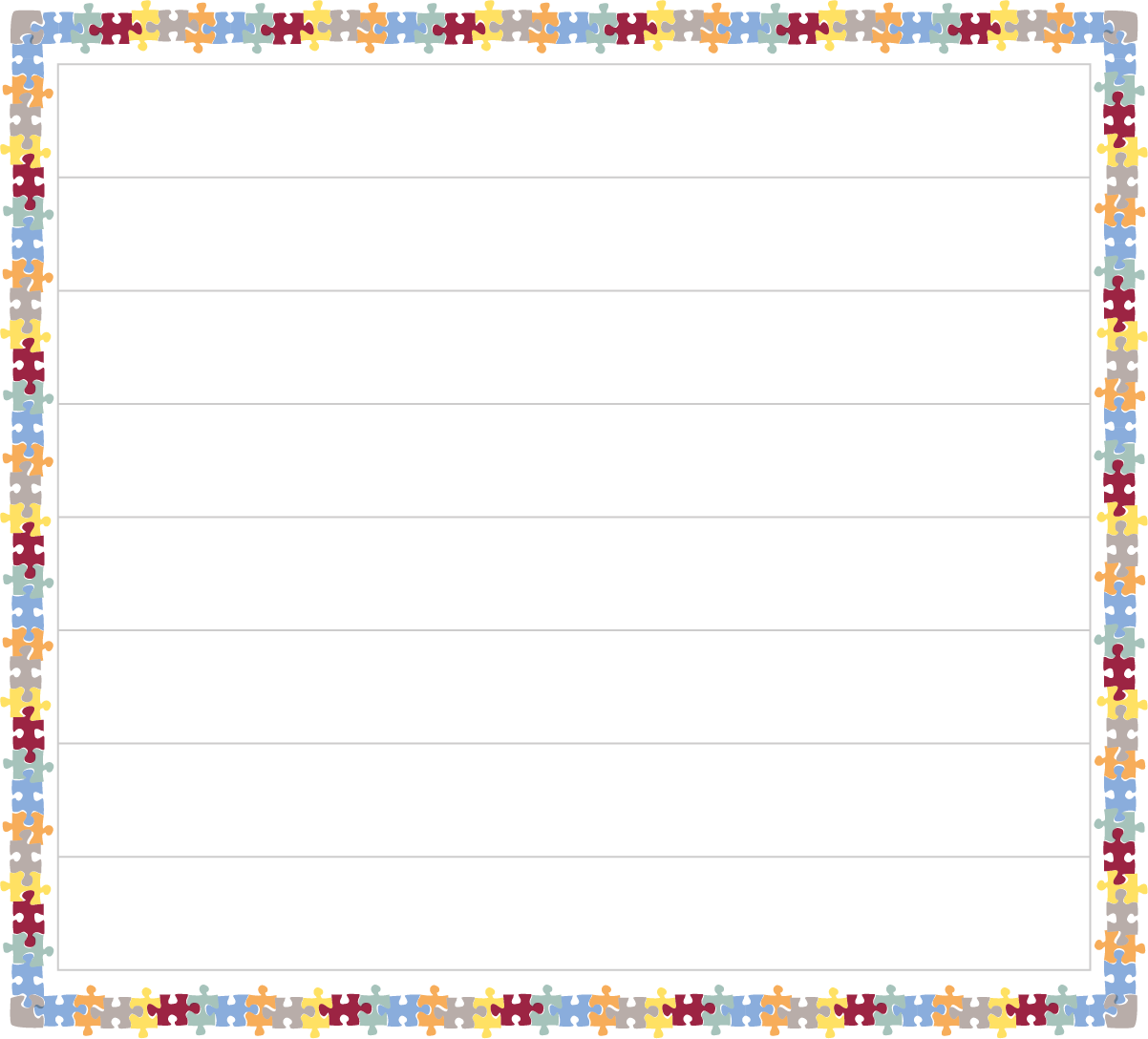 ANSWERS Find the prepositionIdentify the preposition and underline it.Now find the phrase that it introduces and highlight it.Check that the main clause makes sense on its own without this phrase.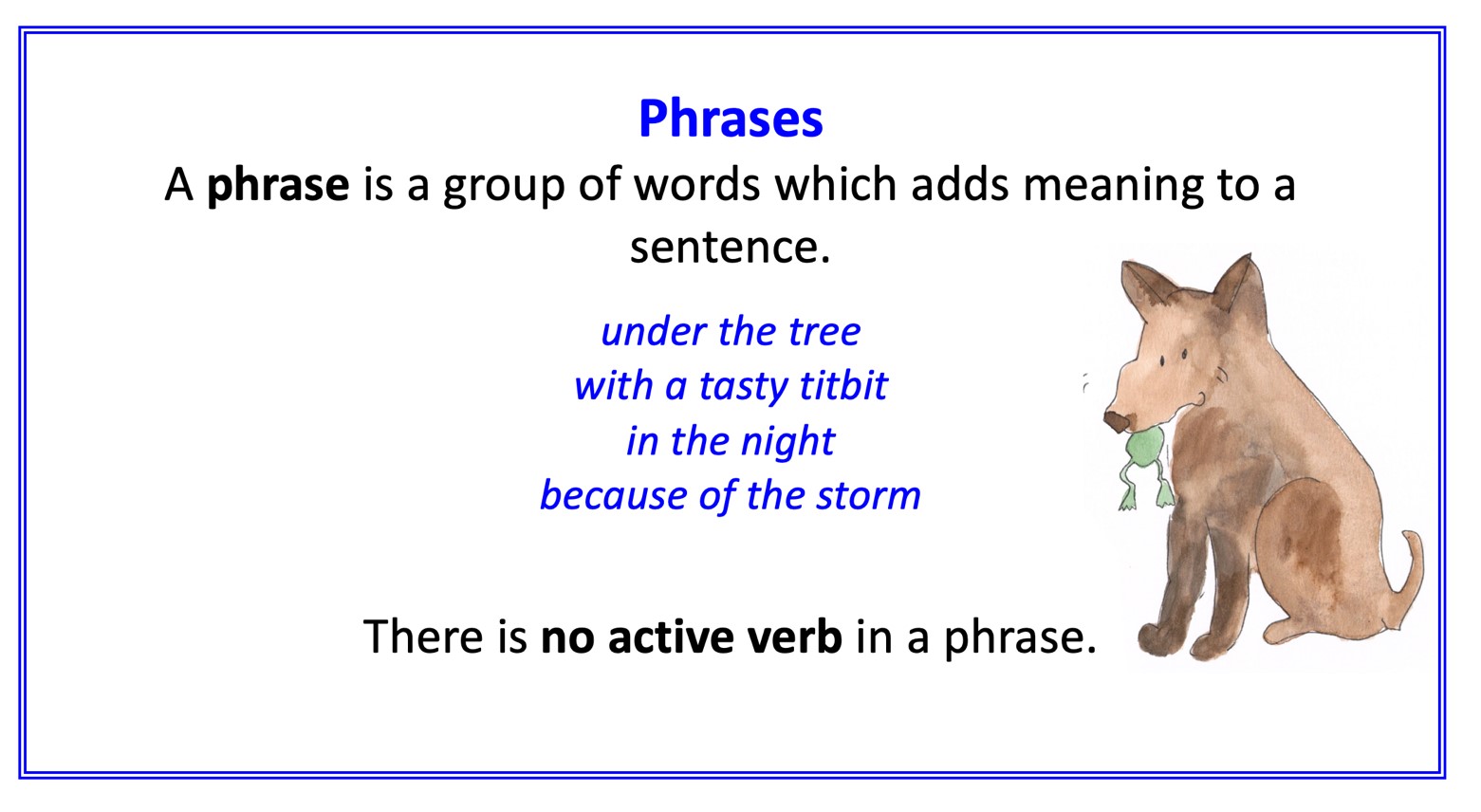 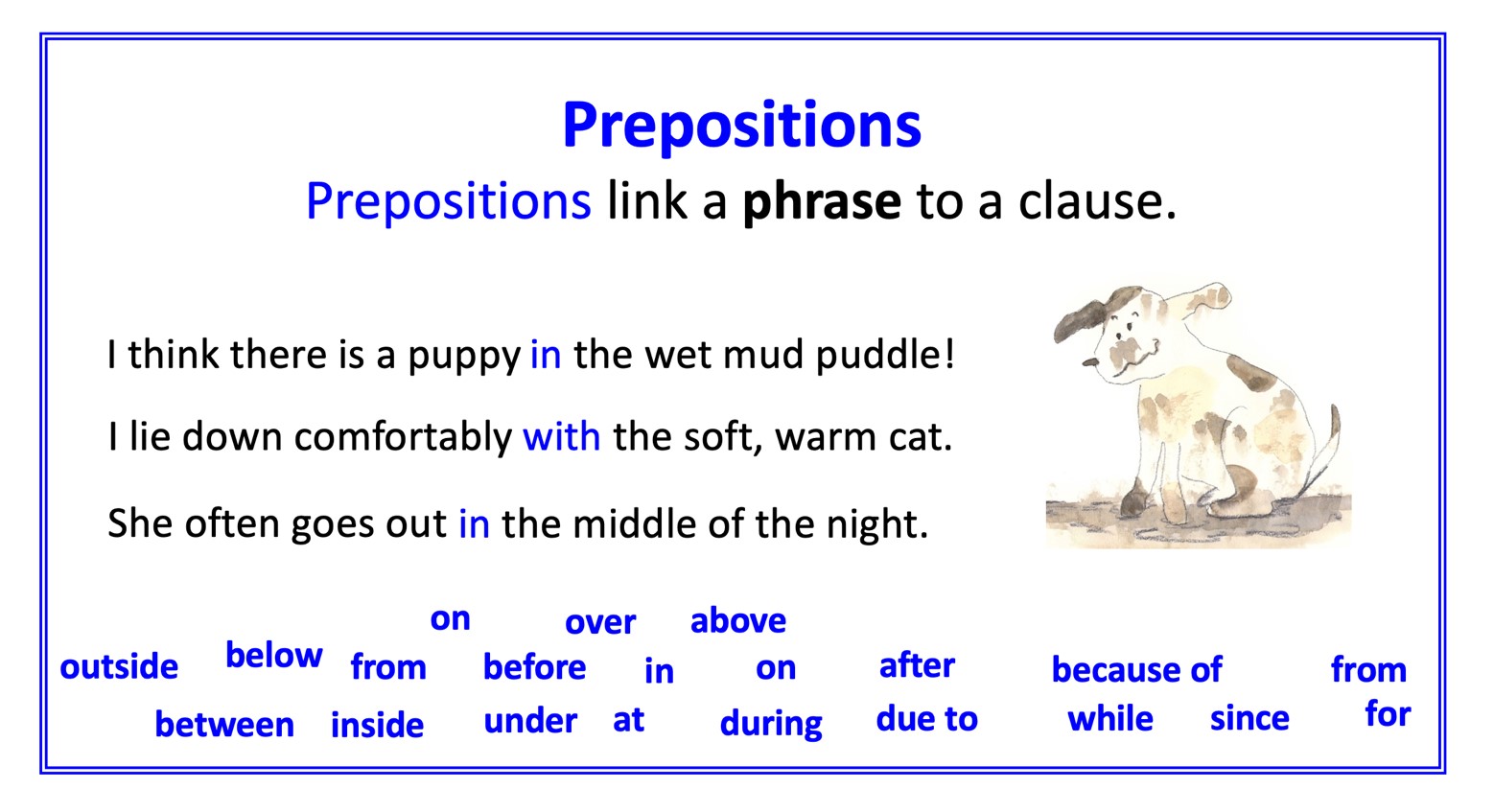 The cat ate her breakfast in the kitchen.After breakfast, the cat washed her paws.The cat purred beside the warm fire.Before heading out, the puppy wagged her tail. The puppy chased the ball under the bush.The puppy barked with great excitement.During the storm, I watched them play. I fed the animals for some peace and quiet.I took the puppy for a walk on the heath.The cat sleptThe cat miaowedThe cat chased birdsThe puppy drankThe puppy ranThe puppy slept I played with the puppyI chased the puppyI stroked the catThe snake slithered over the groundThe rat disappeared into the holeThe barn owl flapped its wingsWolves howled loudlyA polar bear lay on the iceThe eagle swooped majesticallyThe bottle-nosed dolphin leapt and divedA small, curious rabbit hopped through the grassThe hedgehog appeared that eveningThe parrot chattered wildlyA small fox-cub wandered into the gardenThe cat ate her breakfast in the kitchen.After breakfast, the cat washed her paws.The cat purred beside the warm fire.Before heading out, the puppy wagged her tail. The puppy chased the ball under the bush.The puppy barked with great excitement.During the storm, I watched them play. I fed the animals for some peace and quiet.I took the puppy for a walk on the heath.